Bluza damska:- Bluza z długim rękawem, bez kaptura, bez stójki, z niewielkim ściągaczem na mankietach rękawów i dole bluzy- skład: minimalny udział bawełny w składzie: 90%- faktura materiału: gładka- gramatura materiału mieszcząca się w granicach 280g-300g/m2- zapinana z przodu na zamek błyskawiczny na całej długości - dwie kieszenie z przodu- krój: tzw. bomberka/baseball’ówka- kolor: ciemno-granatowy (możliwie zbliżony do PANTONE 302 C/302 U)- nadruk z przodu- haft, kolor żółty (możliwie zbliżony do PANTONE 143C/115U)- rozmiar nadruku - 4 cm (zgodny z projektem poglądowym), lokalizacja- serce- liczba sztuk i rozmiar wg następującej tabeliBluza damska – 73 sztuki* dokładna liczba sztuk w danym rozmiarze zostanie wskazana na zasadach określonych we wzorze umowyBluza męska:- Bluza z długim rękawem, bez kaptura, bez stójki, z niewielkim ściągaczem na mankietach rękawów i dole bluzy- skład: minimalny udział bawełny w składzie: 90%- faktura materiału: gładka- gramatura materiału mieszcząca się w granicach 280g-300g/m2- zapinana z przodu na zamek błyskawiczny na całej długości - dwie kieszenie z przodu- krój: tzw. bomberka/baseball’ówka- kolor: ciemno-granatowy (możliwie zbliżony do PANTONE 302 C/302 U)- nadruk z przodu- haft, kolor żółty (możliwie zbliżony do PANTONE 143C/115U)- rozmiar nadruku - 4 cm (zgodny z projektem poglądowym), lokalizacja- serce- liczba sztuk i rozmiar wg następującej tabeli* dokładna liczba sztuk w danym rozmiarze zostanie wskazana na zasadach określonych we wzorze umowy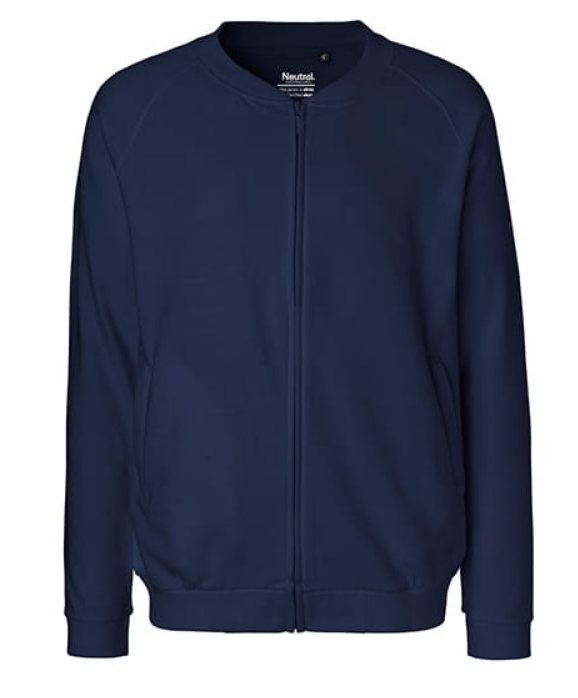 Kolor Kolor nadrukuRozmiar Liczba sztukCiemno-granatowyZłoty (żółty)S15Ciemno-granatowyZłoty (żółty)M25Ciemno-granatowyZłoty (żółty)L16Ciemno-granatowyZłoty (żółty)XL17Bluza męska – 77 sztukBluza męska – 77 sztukKolor Kolor nadrukuRozmiar Liczba sztukCiemno-granatowyZłoty (żółty)S12Ciemno-granatowyZłoty (żółty)M15Ciemno-granatowyZłoty (żółty)L18Ciemno-granatowyZłoty (żółty)XL17Ciemno-granatowyZłoty (żółty)XXL8Ciemno-granatowyZłoty (żółty)XXXL7